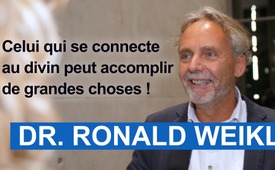 Symposium Covid Interview avec le Dr. Ronald Weikl : La crise, une opportunité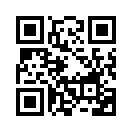 Ronald Weikl est un combattant de la première heure contre les mesures gouvernementales disproportionnées face au Covid. Aujourd'hui, il est clair pour lui que derrière toutes les lois et contraintes de ces trois dernières années, il n'y a pas que des intérêts pharmaceutiques, mais des intentions bien plus grandes et hostiles à l'homme. Vous découvrirez dans cette interview quelles solutions visionnaires et quelles issues Ronald Weikl envisage.nous lever contre cela, que nous devons faire quelque chose, que nous ne pouvons pas laisser faire certaines choses et que nous pouvons à nouveau nous considérer comme des personnes libres et autonomes.
Et je pense que nous devons aussi regarder dans les coulisses, que nous avons maintenant pu remarquer grâce au Covid qui sont les tireurs de ficelles dans l'ombre. Il y a de nombreux suspects et je pense que nous pouvons les nommer. Cet Agenda 2030 délirant, cette grande réinitialisation prônée par le Forum économique mondial, est tout simplement une folie, inhumaine, impie, et nous devons nous y opposer en tant qu'êtres humains, nous ne devons pas nous laisser faire.
En fin de compte, je le crois personnellement, je suis une personne spirituelle, nous devons nous connecter avec le bien. Nous savons que certaines forces sataniques sont à l'œuvre ici, quand nous voyons que les élites au pouvoir ont même la pédophilie comme style de vie. C'est ce que nous a raconté récemment un journaliste d'investigation lors d'un symposium que nous avons organisé, et ils veulent maintenant s'attaquer aux enfants avec la sexualisation précoce, afin de rendre la pédophilie socialement acceptable. Nous devons vraiment, en tant que parents et grands-parents, dire stop et ne pas laisser faire et nous devons vraiment savoir qu'il s'agit là d'un combat du mal contre le bien.
On peut dire qu'il s'agit d'une théorie de conspiration mais plus on regarde dans les coulisses, plus il est évident que c'est le cas, et c'est là que nous devons agir et vraiment nous connecter au bien. Je pense qu'il faut ramener les gens vers le divin et nous pourrons alors probablement parvenir à ce que, dans un avenir que j'espère proche, nous vivions dans un monde pacifique, où nous pourrons tous vivre en harmonie avec la nature, où chacun pourra avoir une part équitable de la création divine. Telle serait ma vision.
Kla.tv : Cela semble tout à fait merveilleux, conduire un être humain vers le divin, cela semble très intéressant et louable, mais la question est bien sûr aussi de savoir comment cela peut se présenter dans la pratique ? Et je me permets de dire qu'on ne peut pas conduire soi-même un être humain vers le divin ou vers cette source, mais d'un autre côté, la question est bien sûr de savoir comment nous pouvons retrouver notre force, comment nous pouvons vivre à partir d'une source à laquelle nous aspirons tous d'une manière ou d'une autre, quel que soit le nom qu'on lui donne. Comment cela peut-il se présenter ?
Dr Weikl : Vous avez raison, on ne peut pas y conduire quelqu'un d'autre, chacun doit le sentir lui-même, mais beaucoup sont maintenant arrivés au point le plus bas et voient parfois des personnes vaccinées souffrir et ils peuvent peut-être prendre conscience qu'il y a de l'aide et des possibilités et qu'on peut obtenir beaucoup par la foi, par la prière, par la méditation.
Nous sommes parfois arrivés à des limites dans nos actions, où nous voyons que nous ne pouvons pas aller plus loin, et je crois vraiment que l'homme ne peut accomplir de grandes choses que s'il est en contact avec le Bien. Et je suis de plus en plus conscient, je ne l'aurais pas encore dit au début de la pandémie, que des forces sataniques et maléfiques sont à l'œuvre, contre lesquelles nous devons nous défendre et choisir tout simplement le Bien. Je le dis de manière générale, il y a différentes manières de se décider pour cela, cela ne doit pas être uniquement par le biais de la foi catholique, protestante ou autre, mais simplement retrouver un lien avec le divin, avec le Bien.
Kla.tv : Et c'est bien sûr aussi un facteur important, surtout dans toute cette discussion autour de l'information et de la sensibilisation, où il s'agit beaucoup de connaissances et de faits, et as-tu déjà entendu ceci et savais-tu déjà cela… Ce sont des choses importantes dont nous devons parler et qui doivent être diffusées, mais ce n'est pas suffisant, comme vous l'avez déjà dit, il y a encore d'autres puissances et dimensions qui jouent un rôle et dans lesquelles nous sommes impliqués en tant qu'humanité, en tant qu'acteurs. Et c'est bien sûr aussi une prise de conscience qui se fait de plus en plus sentir. Vous qui travaillez depuis très longtemps dans la résistance, comment percevez-vous cela dans votre entourage et chez vos collègues de différents domaines ; concernant ce spirituel et ce divin, percevez-vous un changement ?
Weikl : Oui, tout à fait. J'ai remarqué aujourd'hui que lorsque la question est venue du média « Epoch-Times »… le représentant a demandé comment on pouvait expliquer, ce qui se cache derrière toute cette affaire, puis ceux qui se tenaient devant la table du débat ont répondu : Oui, les intérêts pharmaceutiques, ils voulaient juste faire passer cette vaccination.
Mais je pense que nous devons commencer à oser aborder toutes ces fraudes, ces fraudes qui étaient là dès le début, chaque fabricant de vaccins devait savoir que ces vaccins sont naturellement contaminés par des matériaux génétiques, qui peuvent être immédiatement intégrés dans notre patrimoine génétique, des plasmides d'ADN par exemple, donc pas seulement l'ARNm, mais aussi des acides nucléiques à deux brins, type ADN, qui peuvent être immédiatement intégrés dans notre patrimoine génétique.
Quand nous savons combien de fraudes ont été commises, comment les statistiques ont été embellies etc., nous devons penser que l'intention était de nuire et nous devons nous demander pourquoi on veut nuire aux êtres humains, qui en est à l'origine, et je pense qu'on arrive très vite à la conclusion que des forces maléfiques, des forces obscures sont vraiment à l'œuvre. Et je pense, je pense que de plus en plus de gens s'en rendent compte et osent le dire, et alors on se demande comment s'en sortir, qu’est-ce que je peux faire, et je pense que c'est à ce moment-là que le lien avec le spirituel se fait, qu'on se dit qu’on ne peut pas surmonter cette folie, cette prétendue supériorité des forces du mal, qui ont bien sûr un avantage financier, qui peuvent spéculer sur des États entiers. Je pense que nous ne pouvons vaincre que si nous nous connectons avec le Divin.
,Par exemple l'histoire de David contre Goliath est un exemple que cela peut réussir et que nous ne devons pas abandonner. Je vois donc que notre tâche est importante, nous ne pouvons pas seulement nous référer de manière fataliste à l'aide de Dieu et dire que nous ne faisons rien. Nous devons bien sûr continuer à être actifs, à créer de nouvelles idées pour la vie commune entre les hommes, nous devons, oui nous devons former des réseaux et nous devons bien sûr nous engager dans une action d'information et apporter le bien, mais nous avons bien sûr besoin de la relation, de l'aide des bonnes puissances, je le vois ainsi. En tant qu'êtres humains, nous avons peu de chances de réussir seuls et  vraiment, même si nous sourions toujours naturellement pour garder le sens de l'humour, la situation est vraiment grave. Quand on voit ce que l'OMS a dans ses plans, on peut avoir peur, mais nous ne nous laissons pas intimider.
Kla.tv : Merci beaucoup, ce sont bien sûr des mots qui ont un côté très sérieux, mais ils apportent aussi une nouvelle perspective à toutes ces discussions qui ont lieu aujourd'hui, et je pense que cette perspective est très, très importante pour échanger sur ce sujet, parce qu'au fond, tout le monde sent aussi quelque part, d'une manière ou d'une autre, qu'il y a encore quelque chose qui vibre. Avez-vous des mots de conclusion qui vous semblent importants, même maintenant, pour la suite ?
Weikl : Oui, je m'adresse à vous et je vous remercie d'être venus à cette manifestation avec votre média Kla.tv et je veux dire qu’il existe de nombreux autres nouveaux médias. Du côté du MWGFD, dont j'ai l'honneur d'être le vice-président, c'est-à-dire la Société des médecins et des scientifiques pour la santé, la liberté et la démocratie, nous avons mis en place en parallèle un nouveau portail médiatique, afin de montrer aux personnes qui ont subi depuis des décennies un lavage de cerveau par les médias classiques et qui ont été amenées à penser de manière assistée, qu'il existe suffisamment de nouveaux médias sur lesquels on peut cliquer et dans le nouveau portail médiatique, neue-medien-portal.de, où vous êtes bien sûr aussi répertoriés, nous avons essayé de réunir les médias de l'espace germanophone afin qu’on puisse accéder à ces médias en quelques clics.
Nous avons ensuite regardé selon quelles catégories d'intérêt ils pouvaient cliquer. Ils peuvent dire : Je m'intéresse aux choses religieuses, spirituelles, je m'intéresse à la politique, à la société, je m'intéresse aux questions médicales. Nous avons un peu cherché quels médias pourraient convenir pour permettre au plus grand nombre possible de personnes d'accéder à ces nouveaux médias, afin que les anciens médias traditionnels, qui détournent malheureusement l'argent de nos impôts, deviennent bientôt de l'histoire ancienne. Ce serait mon espoir, car ils sont bien sûr importants pour l'information.
Kla.tv : Oui, merci beaucoup, cela nous fait bien sûr très plaisir et ces efforts de mise en réseau sont en tout cas très, très importants pour avoir simplement un sentiment de ce que nous sommes en fait et de la force et du pouvoir que nous avons en tant que famille humaine entière.
Dr Weikl : Agir ensemble, et ainsi nous pourrons tout faire, c'est mon avis !
Kla.tv : De très belles paroles pour finir. Merci beaucoup, Monsieur Weikl, pour cette très belle interview.de ah.Sources:-Cela pourrait aussi vous intéresser:#Interviews-fr - Interviews - www.kla.tv/Interviews-fr

#SanteMedecine - Santé et médecine - www.kla.tv/SanteMedecine

#Ideologie-fr - Idéologie - www.kla.tv/Ideologie-fr

#ConferenceDePresseCovid - Conférence de presse sur le coronavirus - www.kla.tv/ConferenceDePresseCovidKla.TV – Des nouvelles alternatives... libres – indépendantes – non censurées...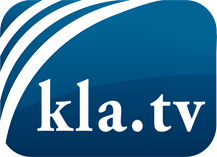 ce que les médias ne devraient pas dissimuler...peu entendu, du peuple pour le peuple...des informations régulières sur www.kla.tv/frÇa vaut la peine de rester avec nous! Vous pouvez vous abonner gratuitement à notre newsletter: www.kla.tv/abo-frAvis de sécurité:Les contre voix sont malheureusement de plus en plus censurées et réprimées. Tant que nous ne nous orientons pas en fonction des intérêts et des idéologies de la système presse, nous devons toujours nous attendre à ce que des prétextes soient recherchés pour bloquer ou supprimer Kla.TV.Alors mettez-vous dès aujourd’hui en réseau en dehors d’internet!
Cliquez ici: www.kla.tv/vernetzung&lang=frLicence:    Licence Creative Commons avec attribution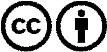 Il est permis de diffuser et d’utiliser notre matériel avec l’attribution! Toutefois, le matériel ne peut pas être utilisé hors contexte.
Cependant pour les institutions financées avec la redevance audio-visuelle, ceci n’est autorisé qu’avec notre accord. Des infractions peuvent entraîner des poursuites.